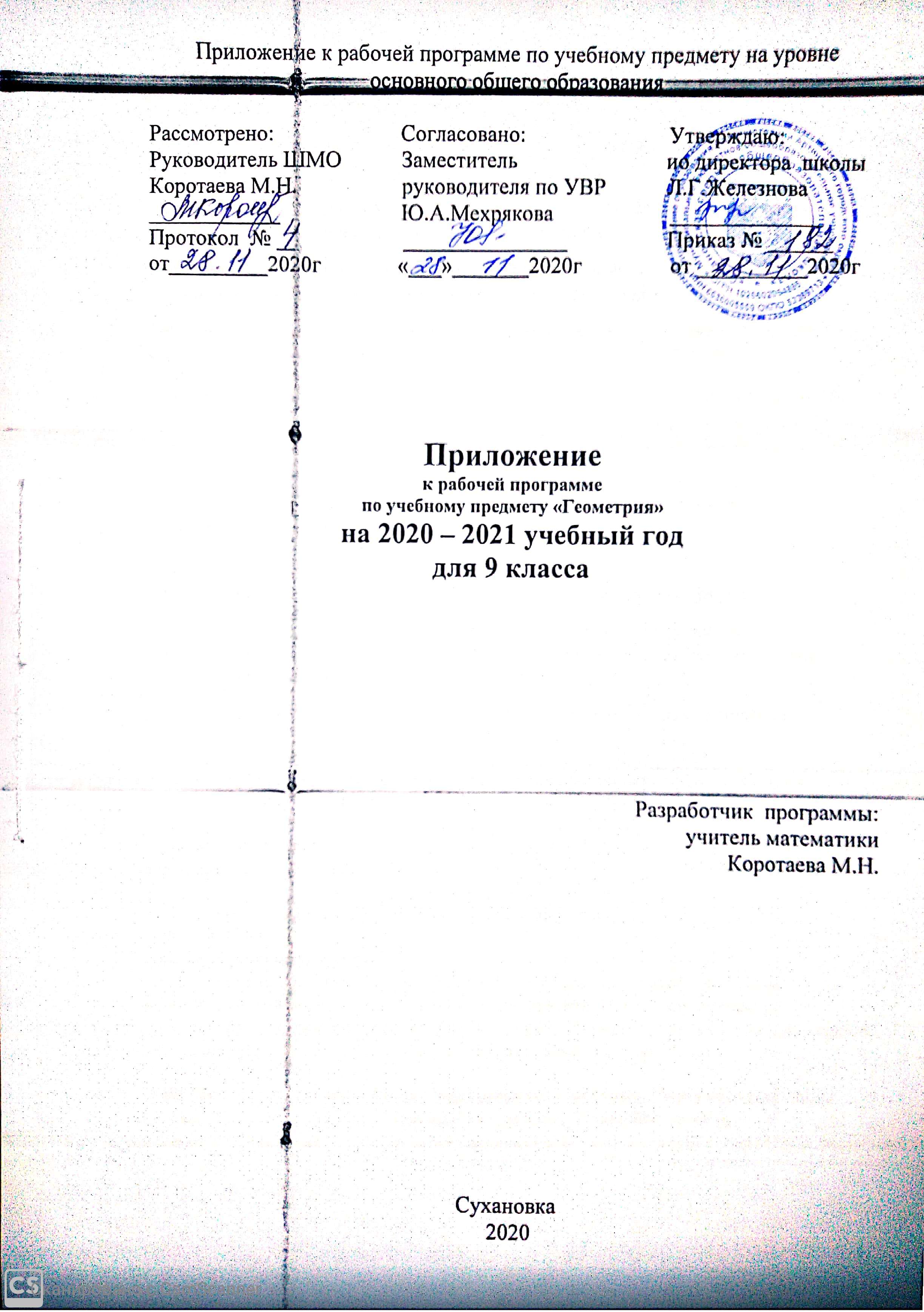 ПЛАНИРУЕМЫЕ РЕЗУЛЬТАТЫ ОБУЧЕНИЯ По окончании изучения курса учащийся научится:Умения извлекать информацию, представленную в таблицах, на диаграммах, графиках, описывать и анализировать массивы данных с помощью подходящих статистических характеристик	Умение применять изученные понятия, результаты, методы для решения задач практического характера и задач из смежных дисциплин	Овладение геометрическим языком, формирование систематических знаний о плоских фигурах и их свойствах, использование геометрических понятий и теорем	 Развитие умений моделировать реальные ситуации на языке геометрии, исследовать построенную модель с использованием геометрических понятий и теорем.
Развитие умения применять изученные понятия, результаты, методы для решения задач практического характера, умений моделировать реальные ситуации на языке геометрии , исследовать построенные модели с использованием геометрических понятий и теорем. Развитие умений точно и грамотно выражать свои мысли с применением математической терминологии и символики, проводить классификации, логические обоснования, доказательства .
Учащийся получит возможность:Читать информацию, представленную в виде таблицы, диаграммы, графикаОперировать на базовом уровне понятиями геометрических фигур, извлекать информацию о геометрических фигурах, представленную на чертежах в явном виде, применять для решения задач геометрические факты Использовать свойства геометрических фигур для решения задач практического содержания
Иллюстрировать с помощью чертежей реальную зависимость или процесс по их характеристикам
Применять геометрические факты для решения задач, в том числе предполагающих несколько шагов решения
решать простейшие планиметрические задачи в пространстве.СОДЕРЖАНИЕПравильные многоугольникиДлина окружности. Площадь круга Основная цель: ввести понятие центрального угла правильного многоугольника, сектора и сегмента круга. Применять изученные определения, теоремы и формулы к решению задач. Научить строить с помощью циркуля и линейки правильные треугольник, четырёхугольник, шестиугольник.Декартовы координатыРасстояние между двумя точками с заданными координатами. Координаты середины отрезка. Уравнение фигуры. Уравнение окружности. Уравнение прямой.Календарно тематическое планирование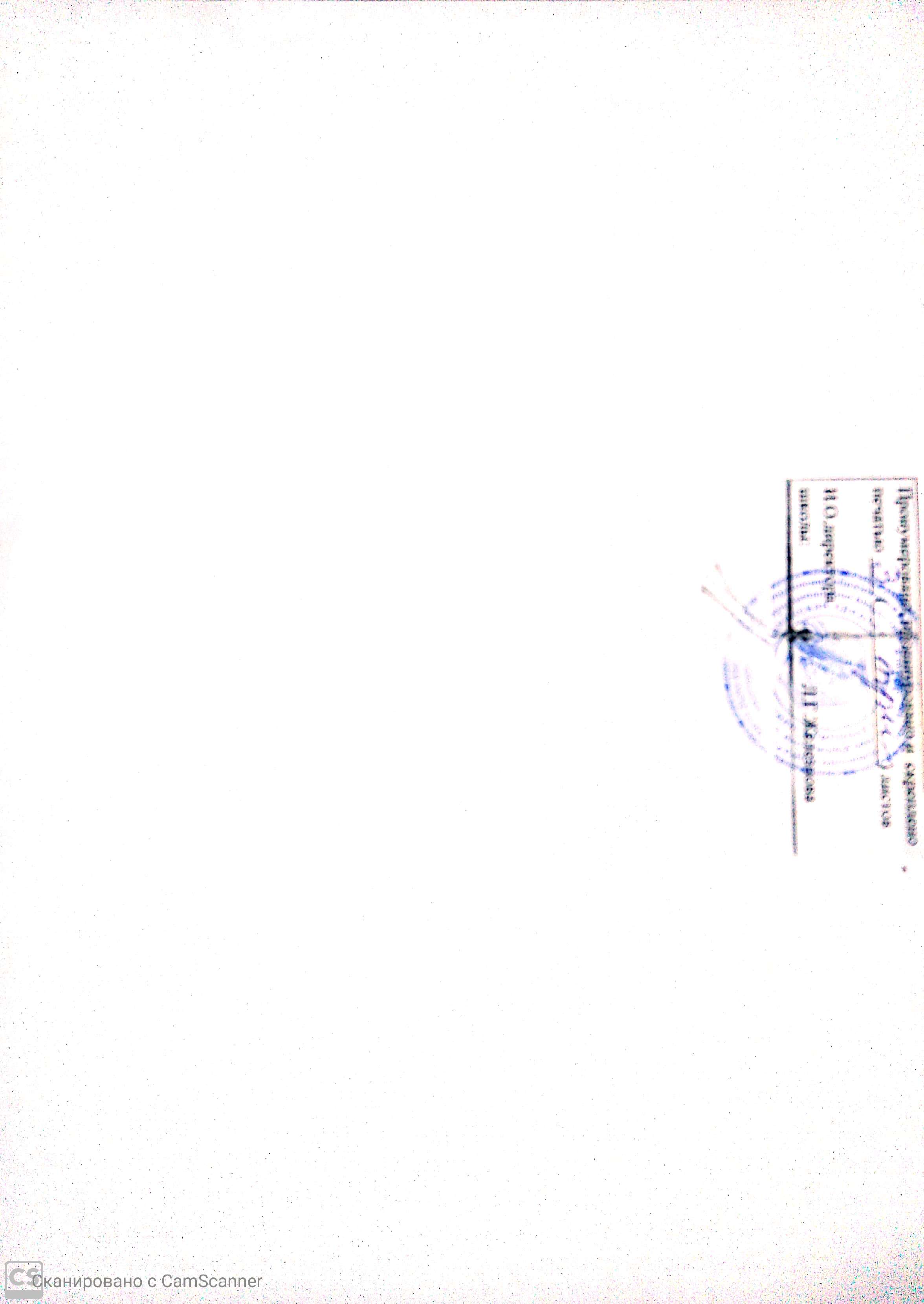 №Тема Кол-во часовДата Дифициты ,проблемные поля21Площадь круга126.11.20Знать понятие периметра и уметь его находитьнаходить градусную меру углов от 0 до 180°.Применять соотношение между сторонами и углами в прямоугольном треугольнике.Применять теорему Пифагора22Длина дуги окружности. .Площадь кругового сектора.127.11.20Знать понятие периметра и уметь его находитьнаходить градусную меру углов от 0 до 180°.Применять соотношение между сторонами и углами в прямоугольном треугольнике.Применять теорему Пифагора23Решение задач по теме «Длина окружности , площадь круга»13.12.20Знать понятие периметра и уметь его находитьнаходить градусную меру углов от 0 до 180°.Применять соотношение между сторонами и углами в прямоугольном треугольнике.Применять теорему Пифагора24Решение задач по теме «Правильные многоугольники»14.12.20Знать понятие периметра и уметь его находитьнаходить градусную меру углов от 0 до 180°.Применять соотношение между сторонами и углами в прямоугольном треугольнике.Применять теорему Пифагора25Контрольная работа №2 по теме» Правильные многоугольники»110.12.20Знать понятие периметра и уметь его находитьнаходить градусную меру углов от 0 до 180°.Применять соотношение между сторонами и углами в прямоугольном треугольнике.Применять теорему ПифагораДекартовы координаты 11 часовДекартовы координаты 11 часовДекартовы координаты 11 часовДекартовы координаты 11 часовДекартовы координаты 11 часов11.12.2026Расстояние между двумя точками с заданными координатами111.12.20Знать, что такое расстояние, применять к решению практических задачРешать задачи на доказательство27Координаты середины отрезка117.12.20.Знать, что такое расстояние, применять к решению практических задачРешать задачи на доказательство28Координаты середины отрезка. Решение задач118.12.20Знать, что такое расстояние, применять к решению практических задачРешать задачи на доказательство29Уравнение фигуры. Уравнение окружности.124.12.20Знать, что такое расстояние, применять к решению практических задачРешать задачи на доказательство30Решение задач по теме «Уравнение окружности»125.12.20Знать, что такое расстояние, применять к решению практических задачРешать задачи на доказательство